СОБРАНИЕ ПРЕДСТАВИТЕЛЕЙ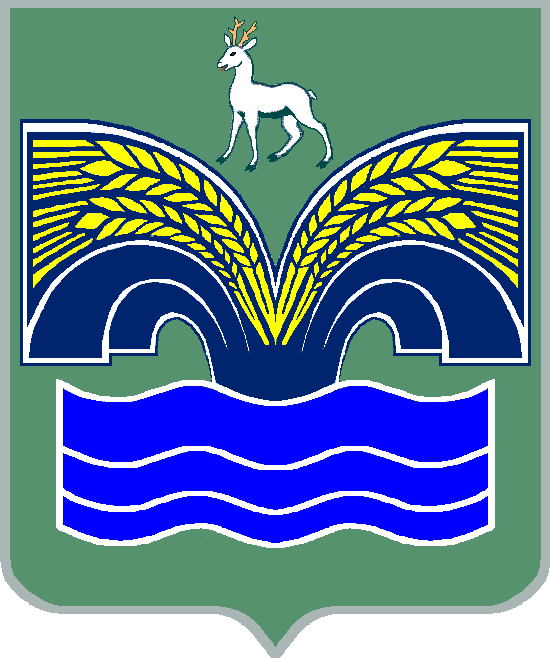 СЕЛЬСКОГО ПОСЕЛЕНИЯ БОЛЬШАЯ КАМЕНКАМУНИЦИПАЛЬНОГО РАЙОНА КРАСНОЯРСКИЙСАМАРСКОЙ ОБЛАСТИТРЕТЬЕГО СОЗЫВАРЕШЕНИЕот 14 августа 2019 года № 26Об исполнении бюджета сельского поселения Большая Каменка муниципального района Красноярский Самарской области за 1 полугодие 2019 года 		Рассмотрев утвержденный постановлением администрации  сельского поселения Большая Каменка муниципального района Красноярский Самарской области от 29 июля 2019 года № 50 отчёт об исполнении бюджета сельского поселения Большая Каменка за 1 полугодие 2019  года и руководствуясь ст.77 Устава сельского поселения Большая Каменка, п.4 ст.26 Положения о бюджетном устройстве и бюджетном процессе сельского поселения Большая Каменка, утверждённого решением Собрания представителей сельского поселения Большая Каменка от 19 июля 2017 года № 18, Собрание представителей сельского поселения Большая Каменка муниципального района Красноярский Самарской области РЕШИЛО: 1. Отчёт об исполнении бюджета сельского поселения Большая Каменка муниципального района Красноярский Самарской области за 1 полугодие 2019  года принять к сведению (прилагается).  2. Настоящее  решение  вступает  в силу со дня его принятия.Приложение № 1 к решению Собрания представителей сельского поселения Большая Каменкамуниципального района Красноярский Самарской области от 14 августа 2019 года № 26        Доходы бюджета сельского поселения Большая Каменка за 1 полугодие 2019 года по кодам видов доходов, подвидов доходов, классификации операций сектора государственного управления, относящихся к доходам бюджета                                                                                                                                                                                                          в тыс.руб.Приложение № 2 к решению Собрания представителей сельского поселения Большая Каменкамуниципального района Красноярский Самарской области от 14 августа 2019 года № 26Ведомственная структура расходов бюджета поселения за 1 полугодие 2019  года                                                                                                                                      в тыс. руб.Приложение № 3 к решению Собрания представителей сельского поселения Большая Каменкамуниципального района Красноярский Самарской области от 14 августа 2019 года № 26Распределение бюджетных ассигнований по разделам, подразделам, целевым статьям (муниципальным программам и непрограммным направлениям деятельности), группам и подгруппам видов расходов классификации расходов бюджета поселения за 1 полугодие 2019 года                                                                                                                                                    в тыс.руб.Приложение № 4 к решению Собрания представителей сельского поселения Большая Каменкамуниципального района Красноярский Самарской области от 14 августа 2019 года № 26ИСТОЧНИКИвнутреннего финансирования дефицита местного бюджета за 1 полугодие 2019 года                                                                                                                    в тыс. руб.           Приложение № 5 к решению Собрания представителей сельского поселения Большая Каменкамуниципального района Красноярский Самарской области от 14 августа 2019 года № 26                                                    Сведенияо численности муниципальных служащих и работников муниципальных бюджетных учреждений, о фактических затратах на их денежное содержание по  сельскому поселению Большая Каменказа 1 полугодие 2019 год                                                                                в тыс. руб.Председатель Собрания представителей сельского поселения Большая Каменка муниципального района КрасноярскийСамарской области                                                                                      _________________ А.В.ЕрмолаевГлава сельского поселения Большая Каменка муниципального района КрасноярскийСамарской области                                                           _______________ О.А.ЯкушевКод бюджетной классификацииНаименование доходаПлан на годИсполне-но за 1 полугодие000 100 00000 00 0000 000Налоговые и неналоговые доходы3 611,2966,7000 101 00000 00 0000 000Налоги на прибыль, доходы300,0144,6000 101 02000 01 0000 110Налог на доходы физических лиц300,0144,6000 101 02010 01 0000 110Налог на доходы физических лиц с доходов, источником которых является налоговый агент, за исключением доходов, в отношении которых исчисление и уплата налога осуществляются в соответствии со статьями 227, 227.1 и 228 Налогового кодекса Российской Федерации240,0143,5Налог на доходы физических лиц с доходов, полученных физическими лицами в соответствии со статьей 228 Налогового кодекса Российской Федерации60,01,1000 103 00000 00 0000 000Налоги на товары (работы, услуги), реализуемые на территории Российской Федерации1 099,2573,1000 103 02230 01 0000 110Доходы от уплаты акцизов на дизельное топливо, подлежащие распределению между бюджетами субъектов Российской Федерации и местными бюджетами с учетом установленных дифференцированных нормативов отчислений в местные бюджеты 412,0260,2000 103 02240 01 0000 110Доходы от уплаты акцизов на моторные масла для дизельных и (или) карбюраторных (инжекторных) двигателей, подлежащие распределению между бюджетами субъектов Российской Федерации и местными бюджетами с учетом установленных дифференцированных нормативов отчислений в местные бюджеты3,02,0000 103 02250 01 0000 110Доходы от уплаты акцизов на автомобильный бензин, подлежащие распределению между бюджетами субъектов Российской Федерации и местными бюджетами с учетом установленных дифференцированных нормативов отчислений в местные бюджеты740,0360,5000 103 02260 01 0000 110Доходы от уплаты акцизов на прямогонный бензин, подлежащие распределению между бюджетами субъектов Российской Федерации и местными бюджетами с учетом установленных дифференцированных нормативов отчислений в местные бюджеты-55,8-49,6000 105 00000 00 0000 110Налоги на совокупный доход222,03,9000 105 03010 01 0000 110Единый сельскохозяйственный налог222,03,9000 106 00000 00 0000 000Налоги на имущество1 990,0237,5000 106 01000 00 0000 110Налог на имущество физических лиц190,05,8000 106 01030 10 0000 110Налог на имущество физических лиц, взимаемый по ставкам, применяемым к объектам налогообложения, расположенным в границах сельских поселений190,05,8000 106 06000 00 0000 110Земельный налог1 800,0231,7000 106 06033 10 0000 110Земельный налог с организаций, обладающих земельным участком, расположенным в границах сельских  поселений675,056,9000 106 06043 10 0000 110Земельный налог с физических лиц, обладающих земельным участком, расположенным в границах сельских поселений1 125,0174,8000 116 90050 10 0000 140Прочие поступления от денежных взысканий(штрафов) и иных сумм в возмещение ущерба, зачисляемые в бюджеты сельских поселений07,6000 200 00000 00 0000 000Безвозмездные поступления3 356,22 009,5000 202 00000 00 0000 000Безвозмездные поступления от других бюджетов бюджетной системы Российской Федерации3 336,21 999,5000 202 10000 00 0000 150Дотации бюджетам бюджетной системы Российской Федерации 2 780,51 746,9000 202 15002 10 0000 150Дотации бюджетам сельских поселений на поддержку мер по обеспечению сбалансированности бюджетов2 780,51 746,9000 202 20000 00 0000 150Субсидии бюджетам бюджетной системы Российской Федерации (межбюджетные субсидии)392,3170,3000 202 29999 10 0000 150Прочие субсидии бюджетам сельских поселений392,3170,3000 202 30000 00 0000 150Субвенции бюджетам бюджетной системы  Российской Федерации82,382,3000 202 35118 10 0000 150Субвенции бюджетам сельских поселений на осуществление первичного воинского учета на территориях, где отсутствуют военные комиссариаты82,382,3000 202 40000 00 0000 150Иные межбюджетные трансферты81,10,0000 202 40014 10 0000 150Межбюджетные трансферты, передаваемые бюджетам сельских поселений из бюджетов муниципальных районов на осуществление части полномочий по решению вопросов местного значения в соответствии с заключенными соглашениями81,10,0000 207 00000 00 0000 000Прочие безвозмездные поступления20,010,0000 207 05020 10 0000 150Поступления от денежных пожертвований, предоставляемых физическими лицами получателям средств бюджетов сельских поселений20,010,0Всего доходов:6 967,42 976,2КодНаименование главного распорядителя средств бюджета поселенияРазделПодразделЦелевая статья расходовВид расходовПлан на год Испол-нено за 1 полугодие361Администрация сельского поселения Большая Каменка муниципального района Красноярский Самарской области361Общегосударственные вопросы01002 416,31 340,5361Функционирование высшего должностного лица субъекта Российской  Федерации и муниципального образования0102500,0227,3361Непрограммное направление расходов бюджета поселения01029800000000500,0227,3361Расходы на выплаты персоналу государственных (муниципальных) органов01029800000000120500,0227,3361Функционирование Правительства Российской Федерации, высших исполнительных органов государственной власти субъектов Российской Федерации, местных администраций01041 459,8740,8361Непрограммное направление расходов бюджета поселения010498000000001 459,8740,8361Расходы на выплаты персоналу государственных (муниципальных) органов010498000000001201200,0611,2361Иные закупки товаров, работ и услуг для обеспечения государственных (муниципальных) нужд01049800000000240231,0113,3361Иные межбюджетные трансферты010498000000005408,84,4361Уплата налогов, сборов и иных платежей0104980000000085020,011,9361Обеспечение деятельности финансовых, налоговых и таможенных органов и органов финансового (финансово-бюджетного) надзора010636,718,3361Непрограммное направление расходов бюджета поселения0106980000000036,718,3361Иные межбюджетные трансферты0106980000000054036,718,3361Обеспечение проведения выборов и референдумов0107298,3298,3361Непрограммное направление расходов бюджета поселения01079800000000298,3298,3361Иные закупки товаров, работ и услуг для обеспечения государственных (муниципальных) нужд01079800000000880298,3298,3361Резервные фонды011110,00361Непрограммное направление расходов бюджета поселения0111980000000010,00361Резервные средства0111980000000087010,00361Другие общегосударственные вопросы0113111,555,8361Непрограммное направление расходов бюджета поселения01139800000000111,555,8361Иные закупки товаров, работ и услуг для обеспечения государственных (муниципальных) нужд0113980000000024018,99,5361Иные межбюджетные трансферты0113980000000054092,646,3361Национальная оборона020082,333,0361Мобилизационная и вневойсковая подготовка020382,333,0361Непрограммное направление расходов бюджета поселения0203980000000082,333,0361Расходы на выплаты персоналу государственных (муниципальных) органов0203980000000012082,333,0361Национальная безопасность и правоохранительная деятельность030098,998,9361Обеспечение пожарной безопасности031098,998,9361Непрограммные направления расходов бюджета поселения0310980000000098,998,9361Субсидии юридическим лицам (кроме некоммерческих организаций), индивидуальным предпринимателям, физическим лицам03109800000000  63098,998,9361Национальная экономика04001 283,7992,1361Сельское хозяйство и рыболовство0405156,042,0361Непрограммное направление расходов бюджета поселения04059800000000156,042,0361Иные закупки товаров, работ и услуг для обеспечения государственных (муниципальных) нужд0405980000000024081,00,0361Субсидии юридическим лицам (кроме некоммерческих организаций), индивидуальным предпринимателям, физическим лицам - производителям товаров, работ, услуг0405980000000081075,042,0361Дорожное хозяйство (дорожные фонды)04091 117,7950,1361Муниципальная Программа «Модернизация и развитие автомобильных дорог общего пользования местного значения в сельском поселении Большая Каменка муниципального района Красноярский Самарской области на 2016-2020годы»04090100000000103,30361Иные закупки товаров, работ и услуг для обеспечения государственных (муниципальных) нужд"04090100000000240103,30361Непрограммное направление расходов бюджета поселения040998000000001 014,4950,1361Иные закупки товаров, работ и услуг для обеспечения государственных (муниципальных) нужд040998000000002401 014,4950,1361Другие вопросы в области национальной экономики041210,00361Муниципальная Программа «Развитие малого и среднего предпринимательства на территории сельского поселения Большая Каменка муниципального района Красноярский Самарской области на 2018-2020годы»0412020000000010,00361Иные закупки товаров, работ и услуг для обеспечения государственных (муниципальных) нужд"0412020000000024010,00361Жилищно-коммунальное хозяйство05001 639,5901,0361Благоустройство05031 639,5901,0361Непрограммное направление расходов бюджета поселения050398000000001 639,5901,0361Иные закупки товаров, работ и услуг для обеспечения государственных (муниципальных) нужд050398000000002401 639,5901,0361Образование070050,025,0361Молодежная политика 070750,025,0361Непрограммное направление расходов бюджета поселения0707980000000050,025,0361Иные закупки товаров, работ и услуг для обеспечения государственных (муниципальных) нужд0707980000000024050,025,0361Культура, кинематография 08001 441,7720,9361Культура08011 441,7720,9361Непрограммное направление расходов бюджета поселения080198000000001 441,7720,9361Иные межбюджетные трансферты080198000000005401 441,7720,9361Социальная политика100030,014,8361Пенсионное обеспечение100130,014,8361Непрограммное направление расходов бюджета поселения1001980000000030,014,8361Публичные нормативные социальные выплаты гражданам1001980000000031030,014,8361Физическая культура и спорт110040,00361Массовый спорт110240,00361Непрограммное направление расходов бюджета поселения1102980000000040,00361Иные закупки товаров, работ и услуг для обеспечения государственных (муниципальных) нужд1102980000000024040,00361Средства массовой информации120023,211,6361Периодическая печать и издательства120223,211,6361Непрограммное направление расходов бюджета поселения1202980000000023,211,6361Иные межбюджетные трансферты1202980000000054023,211,6361Межбюджетные трансферты общего характера бюджетам бюджетной системы Российской Федерации1400690,4364,6361Прочие межбюджетные трансферты общего характера1403690,4364,6361Непрограммное направление расходов бюджета поселения14039800000000690,4364,6361Субсидии14039800000000520690,4364,6361Итого:7 796,04 502,4Наименование раздела, подраздела, целевой статьи, вида расходов классификации расходов бюджета поселенияРазделПодразделЦелевая статья расходовВид расходовПлан на год Испол-нено за 1 полугодиеОбщегосударственные вопросы01002 416,31 340,5Функционирование высшего должностного лица субъекта Российской  Федерации и муниципального образования0102500,0227,3Непрограммное направление расходов бюджета поселения01029800000000500,0227,3Расходы на выплаты персоналу государственных (муниципальных) органов01029800000000120500,0227,3Функционирование Правительства Российской Федерации, высших исполнительных органов государственной власти субъектов Российской Федерации, местных администраций01041 459,8740,8Непрограммное направление расходов бюджета поселения010498000000001 459,8740,8Расходы на выплаты персоналу государственных (муниципальных) органов010498000000001201200,0611,2Иные закупки товаров, работ и услуг для обеспечения государственных (муниципальных) нужд01049800000000240231,0113,3Иные межбюджетные трансферты010498000000005408,84,4Уплата налогов, сборов и иных платежей0104980000000085020,011,9Обеспечение деятельности финансовых, налоговых и таможенных органов и органов финансового (финансово-бюджетного) надзора010636,718,3Непрограммное направление расходов бюджета поселения0106980000000036,718,3Иные межбюджетные трансферты0106980000000054036,718,3Обеспечение проведения выборов и референдумов0107298,3298,3Непрограммное направление расходов бюджета поселения01079800000000298,3298,3Иные закупки товаров, работ и услуг для обеспечения государственных (муниципальных) нужд01079800000000880298,3298,3Резервные фонды011110,00Непрограммное направление расходов бюджета поселения0111980000000010,00Резервные средства0111980000000087010,00Другие общегосударственные вопросы0113111,555,8Непрограммное направление расходов бюджета поселения01139800000000111,555,8Иные закупки товаров, работ и услуг для обеспечения государственных (муниципальных) нужд0113980000000024018,99,5Иные межбюджетные трансферты0113980000000054092,646,3Национальная оборона020082,333,0Мобилизационная и вневойсковая подготовка020382,333,0Непрограммное направление расходов бюджета поселения0203980000000082,333,0Расходы на выплаты персоналу государственных (муниципальных) органов0203980000000012082,333,0Национальная безопасность и правоохранительная деятельность030098,998,9Обеспечение пожарной безопасности031098,998,9Непрограммные направления расходов бюджета поселения0310980000000098,998,9Субсидии юридическим лицам (кроме некоммерческих организаций), индивидуальным предпринимателям, физическим лицам03109800000000  63098,998,9Национальная экономика04001 283,7992,1Сельское хозяйство и рыболовство0405156,042,0Непрограммное направление расходов бюджета поселения04059800000000156,042,0Иные закупки товаров, работ и услуг для обеспечения государственных (муниципальных) нужд0405980000000024081,00,0Субсидии юридическим лицам (кроме некоммерческих организаций), индивидуальным предпринимателям, физическим лицам - производителям товаров, работ, услуг0405980000000081075,042,0Дорожное хозяйство (дорожные фонды)04091 117,7950,1Муниципальная Программа «Модернизация и развитие автомобильных дорог общего пользования местного значения в сельском поселении Большая Каменка муниципального района Красноярский Самарской области на 2016-2020годы»04090100000000103,30Иные закупки товаров, работ и услуг для обеспечения государственных (муниципальных) нужд"04090100000000240103,30Непрограммное направление расходов бюджета поселения040998000000001 014,4950,1Иные закупки товаров, работ и услуг для обеспечения государственных (муниципальных) нужд040998000000002401 014,4950,1Другие вопросы в области национальной экономики041210,00Муниципальная Программа «Развитие малого и среднего предпринимательства на территории сельского поселения Большая Каменка муниципального района Красноярский Самарской области на 2018-2020годы»0412020000000010,00Иные закупки товаров, работ и услуг для обеспечения государственных (муниципальных) нужд"0412020000000024010,00Жилищно-коммунальное хозяйство05001 639,5901,0Благоустройство05031 639,5901,0Непрограммное направление расходов бюджета поселения050398000000001 639,5901,0Иные закупки товаров, работ и услуг для обеспечения государственных (муниципальных) нужд050398000000002401 639,5901,0Образование070050,025,0Молодежная политика 070750,025,0Непрограммное направление расходов бюджета поселения0707980000000050,025,0Иные закупки товаров, работ и услуг для обеспечения государственных (муниципальных) нужд0707980000000024050,025,0Культура, кинематография 08001 441,7720,9Культура08011 441,7720,9Непрограммное направление расходов бюджета поселения080198000000001 441,7720,9Иные межбюджетные трансферты080198000000005401 441,7720,9Социальная политика100030,014,8Пенсионное обеспечение100130,014,8Непрограммное направление расходов бюджета поселения1001980000000030,014,8Публичные нормативные социальные выплаты гражданам1001980000000031030,014,8Физическая культура и спорт110040,00Массовый спорт110240,00Непрограммное направление расходов бюджета поселения1102980000000040,00Иные закупки товаров, работ и услуг для обеспечения государственных (муниципальных) нужд1102980000000024040,00Средства массовой информации120023,211,6Периодическая печать и издательства120223,211,6Непрограммное направление расходов бюджета поселения1202980000000023,211,6Иные межбюджетные трансферты1202980000000054023,211,6Межбюджетные трансферты общего характера бюджетам бюджетной системы Российской Федерации1400690,4364,6Прочие межбюджетные трансферты общего характера1403690,4364,6Непрограммное направление расходов бюджета поселения14039800000000690,4364,6Субсидии14039800000000520690,4364,6Итого:7 796,04 502,4Код администратораКод источника финансированияНаименование кода группы, подгруппы, статьи, вида источника финансирования дефицита бюджета, кода классификации операций сектора  муниципального управления, относящихся к источникам финансирования дефицита местного бюджетаПлан на год Исполнено за 1 полугодие 361Администрация сельского поселения Большая Каменка36101000000000000000Источники внутреннего финансирования дефицитов бюджетов828,61 526,236101050000000000000Изменение остатков средств на счетах по учету средств бюджетов828,61 526,236101050000000000500Увеличение остатков средств бюджетов-6 967,4-2 985,836101050200000000500Увеличение прочих остатков средств бюджетов-6 967,4-2 985,836101050201000000510Увеличение прочих остатков денежных средств бюджетов-6 967,4-2 985,836101050201100000510Увеличение прочих остатков денежных средств бюджетов поселений-6 967,4-2 985,836101050000000000600Уменьшение остатков средств бюджетов7 796,04 512,036101050200000000600Уменьшение прочих остатков средств бюджетов7 796,04 512,036101050201000000610Уменьшение прочих остатков денежных средств бюджетов7 796,04 512,036101050201100000610Уменьшение прочих остатков денежных средств  бюджетов поселений7 796,04 512,0№ п/пЧисленностьДенежное содержание за 1 полугодие 12313485,0ИТОГО:3485,0